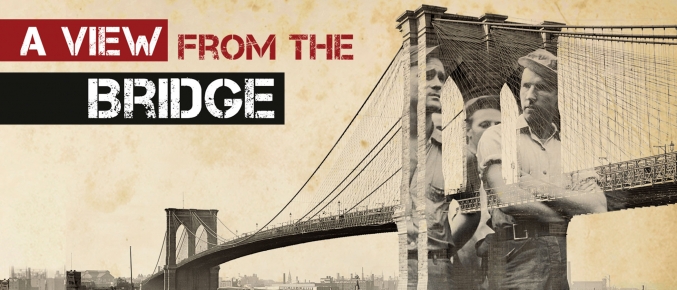 Key Quotations for Essay Qs-AVFTBKey Scene Q (ending)Character Q (fatal flaw) (Eddie)Conflict Q-E vs R/MTheme-Value of Moral JusticeTheme-MasculinityTheme-FateContextQuotationExplanation“Now we settle for half, and I like it better.”“a guy do a thing like that? How’s he gonna show his face?”“When the law is wrong it’s because it’s unnatural, but in this case it is natural and a river will drown you if you buck it now.” “Marco…dashes into the room and faces Eddie…spits into Eddie’s face.” “Lipari and wife exit…Louis barely turns, then walks off.”“Eddie lunges with the knife. Marco grabs his arm, turning the blade inward and pressing it home…Eddie, the knife still in his hand, falls to his knees before Marco.”ContextQuotationExplanation“a guy do a thing like that? How’s he gonna show his face?”“Now don’t aggravate me, Katie, you are walkin’ wavy!....You ain’t ‘all the girls’.”“he is sizing up Rodolpho, and there is a concealed suspicion”“sometimes…there’s too much…there’s too much love for the daughter, there is too much love for the niece.”(pg 42) “Marco is face to face with Eddie, a strained tension gripping his eyes and jaw, his neck stiff, the chair raised like a weapon” pg 52“Eddie lunges with the knife. Marco grabs his arm, turning the blade inward and pressing it home…Eddie, the knife still in his hand, falls to his knees before Marco.”“not purely good, but himself purely, for he allowed himself to be wholly known”ContextQuotationExplanation“he is sizing up Rodolpho, and there is a concealed suspicion”“watch out, here I come, Danish! (he feints with his left hand and lands with his right. It mildly staggers Rodolpho. Marco rises.” “Marco is face to face with Eddie, a strained tension gripping his eyes and jaw, his neck stiff, the chair raised like a weapon” “Marco…dashes into the room and faces Eddie…spits into Eddie’s face.” “Eddie lunges with the knife. Marco grabs his arm, turning the blade inward and pressing it home…Eddie, the knife still in his hand, falls to his knees before Marco.”ContextQuotationExplanation“Now we settle for half, and I like it better.”“a guy do a thing like that? How’s he gonna show his face?”“When the law is wrong it’s because it’s unnatural, but in this case it is natural and a river will drown you if you buck it now.” “Marco…dashes into the room and faces Eddie…spits into Eddie’s face.” “Lipari and wife exit…Louis barely turns, then walks off.”“Eddie lunges with the knife. Marco grabs his arm, turning the blade inward and pressing it home…Eddie, the knife still in his hand, falls to his knees before Marco.”ContextQuotationExplanation“Now don’t aggravate me, Katie, you are walkin’ wavy!....You ain’t ‘all the girls’.”“Paper Doll they’re callin’ him. Canary. He’s like a weird...with that wacky hair, he’s like a chorus girl or sump’m.”“Marco goes around like a man; nobody kids Marco.” “watch out, here I come, Danish! (he feints with his left hand and lands with his right. It mildly staggers Rodolpho. Marco rises.” pg 51“Marco is face to face with Eddie, a strained tension gripping his eyes and jaw, his neck stiff, the chair raised like a weapon over Eddie’s head” pg 52“Rodolpho flies at him in attack. Eddie pins his arms, laughing, and suddenly kisses him.”Pg 58“Marco…dashes into the room and faces Eddie…spits into Eddie’s face.” “Eddie lunges with the knife. Marco grabs his arm, turning the blade inward and pressing it home…Eddie, the knife still in his hand, falls to his knees before Marco.”ContextQuotationExplanation“a guy do a thing like that? How’s he gonna show his face?”“I could see every step coming, step after step, like a dark figure walking down a hall toward a certain door. I knew where he was heading for, I knew where he was going to end.” “Marco is face to face with Eddie, a strained tension gripping his eyes and jaw, his neck stiff, the chair raised like a weapon over Eddie’s head” “he transforms what might appear like a glare of warning into a smile of triumph, and Eddie’s grin vanishes as he absorbs his look.”  When the law is wrong it is unnatural, but in this case it is natural and a river will drown you if you buck it now.”“Marco…dashes into the room and faces Eddie…spits into Eddie’s face.” “Lipari and wife exit…Louis barely turns, then walks off.”“not purely good, but himself purely, for he allowed himself to be wholly known”